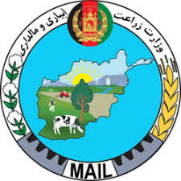 لینک خبرتاریخ نشر خبرنام رسانهموضوع خبرhttps://tolonews.com/index.php29/10/1399طلوع نیوزانتقاد کشاورزان هرات از کاهش بهای زعفران https://ariananews.af29/10/1399آریانا نیوزرشد بی پیشینه زیره سفید وسیاه در ارزگان https://8am.af/betrayal29/10/1399هشت صبحخیانت سود جویان نسبت به بهترین جهان https://af.shafaqna.com29/10/1399خبرگزاری شفقتاافتتاح یک مرکز اجتماعی دهقانان زعفران کار در والسوالی المار ولایت فاریاب https://af.shafaqna.com29/10/1399خبرگزاری شفقتااتمام کار تطبیق ۸۰ پروژه محصولات زراعتی درکنرhttps://subhekabul.com30/10/1399صبح کابلننگرهار کې ۵۰۰ جريبه  ځمکه دکبانو فارمونو ته حانگری شوی https://subhekabul.com30/10/1399صبح کابل د قندهار په ارغستان ولسوالۍ کې  د کرنی په برخه کې ۸۳ پروژي پلي شوي  ديhttps://pajhwok.com/fa29/10/1399آژانس پژواکدهاقين بدخشان خواستار ايجاد سردخانه‌ها اندhttps://afgnews.net/category29/10/1399افغانستان نتآب مورد نیاز صدها جریب کشتزار در ارزگان تامین شد https://bakhtarnews.com.af/29/10/1399آژانس باخترآب مورد نیاز صدها جریب کشتزار در ارزگان تامین شدhttps://bakhtarnews.com.af/29/10/1399آژانس باخترحاصلات گلپی در لغمان افزایش یافته‌استhttps://bakhtarnews.com.af/29/10/1399آژانس باخترحاصلات شالی در بغلان کاهش یافته‌استhttps://bokhdinews.af29/10/1399خبرگزاری بخدیزعفران افغانستان مقام اول انستیتوت بین‌المللی ذایقه اتحادیه اروپا را کسب کردhttp://chekad.tv/category29/10/1399تلویزیون چکادانتقاد کشاورزان هرات از کاهش بهای زعفران 